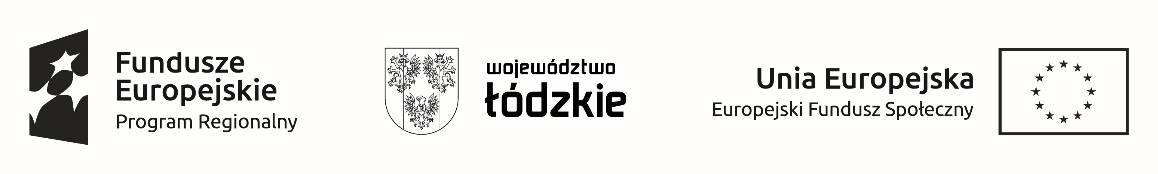 	                          Załącznik Nr 1 do zapytania                                                                   ofertowego					FORMULARZ OFERTOWY usługa polegająca na przeprowadzeniu warsztatów szkoleniowych dla rodzin zastępczych:część I – jednodniowego warsztatu szkoleniowego (6 godzin dydaktycznych) dla 1 grupy 16 osób, nt. „Problemy dzieci w okresie dojrzewania”,część II - jednodniowego warsztatu szkoleniowego (6 godzin dydaktycznych) dla 1 grupy 16 osób, nt. „Znaczenie rodziny biologicznej w życiu dziecka przebywającego w rodzinie zastępczej”.Warsztaty szkoleniowe realizowane będą dla rodzin zastępczych zamieszkałych na terenie powiatu łowickiego zgodnie z założeniami współfinansowanego przez Europejski Fundusz Społeczny projektu „Rodzina z przyszłością” realizowanego w ramach Regionalnego Programu Operacyjnego Województwa Łódzkiego na lata 2014-2020, oś Priorytetowa IX, Działanie IX.2, Poddziałanie IX.2.1proponujemy:1) dla części I - - Łączną cenę brutto (całkowity koszt usługi dla 16 osób): ………………………….złotych   słownie:  ………………………………………….………………………………………. - Cena za jedną godzinę szkolenia brutto: ………………słownie zł: ………………………………………………………………………………….       Suma powyższych kosztów stanowi całkowity koszt, jaki ponosi Zamawiający z tytułu  realizacji umowy,  w przypadku wyboru niniejszej oferty.- Łączną cenę netto (całkowity koszt usługi dla 16 osób) ……………..…………..   złotych,  słownie:…………………………………………………………………………………….-  Cena za jedną godzinę szkolenia  netto: ………………słownie zł: ………………………………………………………………………………….       2) dla części II - - Łączną cenę brutto (całkowity koszt usługi dla 16 osób): ………………………….złotych   słownie:  ………………………………………….………………………………………. - Cena za jedną godzinę szkolenia  brutto: ………………słownie zł: ………………………………………………………………………………….       Suma powyższych  kosztów stanowi całkowity koszt, jaki ponosi  Zamawiający z tytułu  realizacji umowy,  w przypadku wyboru niniejszej oferty.- Łączną cenę netto (całkowity koszt usługi dla 16 osób) ……………..…………..   złotych,  słownie:…………………………………………………………………………………….-  Cena za jedną godzinę szkolenia  netto: ………………słownie zł: ………………………………………………………………………………….        Suma powyższych  kosztów stanowi całkowity koszt, jaki ponosi Zamawiający z tytułu  realizacji umowy,  w przypadku wyboru niniejszej oferty. Zobowiązanie Wykonawcy do zrealizowania zamówienia w terminie:I część – ………………….2022r. – 6,00 godzin dydaktycznych, II część – ………………….2022r. – 6,00 godzin dydaktycznychOpis przedmiotu zamówienia: Część I zamówienia………………………………………………………………………………………………………………………………………………………………………………………………………………………………………………………………………………………………………………………………………………………………………………………………………………………………………………………………………………… Oświadczam/oświadczamy, że: Oferujemy wykonanie przedmiotu zamówienia we wskazanym przez Zamawiającego miejscuzapewniamy i proponujemy: ………………………………………………………………………………………………………………………………………………………………………………………………………………………………………………………………………………………………………………………………………………………………………………………………………………………………………………………………………………………………………………………………………………………………………………………………………………Szczegółowy opis prowadzenia warsztatów szkoleniowych dla rodziców zastępczych (w tym: szczegółowy program w rozbiciu na część teoretyczną jak i praktyczną oraz poszczególne godziny zajęć z uwzględnieniem przerwy obiadowej i co najmniej jednej przerwy na kawę):    …….……………………..……………………………..……….………………………………………….…………………………………………………………………………………….……….……………….…………………………………………………………………………………….………………………………….………………………………………………………………………….……………………………………………….……………………………………………………………..………………………………………………………….…………………………………………………..…………………………………………………………………………………………….……………………….……………………………………………………………………………………………………..……………………………………………………………………………………………………………..……………………………………………………………………………………………………………..…………………………………………………………………………………………………………………..………………………………………………………………...…………………………………3) dodatkowe  propozycje oferenta………………..……………………………………………………………………………………………………………………………………………………...…………………………………………………………………………………...…………………………………………………………………………………………...………………………………………………………………………………………………..………………………………………………………….4) organizator szkolenia: ………………………………...………………………………………… …………………………………………………..………………………………………………przedstawiciel: …………………………………………………………………………….. osoba do kontaktu: …………….…………………………………………….…………………tel. ………………….……, fax: ……………………………, mail: …………………………...Część II zamówienia…………………………………………………………………………………………………………………………………………………………………………………………………………………………………………………………………………………………………………………………………………………………………………………………………………………………………………………………………………………………………………..Oświadczam/oświadczamy, że: 1) Oferujemy wykonanie przedmiotu zamówienia we wskazanym przez Zamawiającego        miejscu.2) zapewniamy i proponujemy: ………………………………………………………………………………………………………………………………………………………………………………………………………………………………………………………………………………………………………………………………………………………………………………………………………………………………………………………………………………………………………………………………………………………………………………………………………………………………………………………………………Szczegółowy opis prowadzenia warsztatów szkoleniowych dla rodziców zastępczych (w tym: szczegółowy program w rozbiciu na część teoretyczną jak i praktyczną oraz poszczególne godziny zajęć z uwzględnieniem przerwy obiadowej i co najmniej jednej przerwy na kawę):    …….……………………..……………………………..……….………………………………………….…………………………………………………………………………………….……….……………….…………………………………………………………………………………….………………………………….………………………………………………………………………….……………………………………………….……………………………………………………………..………………………………………………………….…………………………………………………..…………………………………………………………………………………………….……………………….……………………………………………………………………………………………………..……………………………………………………………………………………………………………..……………………………………………………………………………………………………………..…………………………………………………………………………………………………………………..………………………………………………………………...…………………………………3) dodatkowe  propozycje oferenta………………..……………………………………………………………………………………………………………………………………………………...…………………………………………………………………………………...…………………………………………………………………………………………...………………………………………………………………………………………………..………………………………………………………….4) organizator szkolenia: ………………………………...………………………………………… …………………………………………………..………………………………………………przedstawiciel: …………………………………………………………………………….. osoba do kontaktu: …………….………………….. ……………………….…………………tel. ………………….……, fax: ……………………………, mail: …………………………...3.  Oświadczenie oferentów1)  Oświadczamy, iż zapoznaliśmy się ze  Zapytaniem ofertowym oraz opisem przedmiotu   zamówienia i nie wnosimy do nich żadnych uwag i zastrzeżeń oraz uzyskaliśmy  konieczne i niezbędne  informacje i wyjaśnienia do przygotowania oferty.2) Oświadczamy, iż zapoznaliśmy się z wzorem umowy załączonej do FORMULARZA  OFERTOWEGO i akceptujemy warunki oraz zobowiązujemy się w przypadku   wyboru naszej oferty do jej zawarcia w miejscu i terminie wyznaczonym przez  Zamawiającego.3) Do oferty dołączamy dokumenty zgodnie z wykazem dokumentów i oświadczeń  wymaganych przez Zamawiającego. 4.  Załącznikami do niniejszego formularza, stanowiącymi integralną część oferty są:1) Oświadczenie o braku  powiązania osobowego i kapitałowego z Zamawiającym stanowiące Załącznik  Nr  1 do formularza  ofertowego.2)  Wykaz osób – Załącznik Nr 2 do formularza ofertowego.Wykaz usług - Załącznik Nr 3 do formularza ofertowego wraz z załączonymi dokumentami potwierdzającymi należyte wykonanie zamówienia (referencje lub protokół odbioru).Wykaz usług - Załącznik Nr 4 do formularza ofertowego wraz z załączonymi dokumentami potwierdzającymi należyte wykonanie zamówienia (referencje lub protokół odbioru) – dotyczy kryterium oceny ofert.Załączniki 5 i 6 dotyczące osób fizycznychUmowa (Załącznik Nr 7 do formularza ofertowego) z załącznikami.7) Kserokopie dokumentów potwierdzających kwalifikacje i uprawnienia osoby wskazanej jako prowadzącej warsztaty szkoleniowe wraz z referencjami.                                                                                                                                            .................................................                                        …………………………………….             ( miejscowość i data)                                                                                       (podpis i pieczęć Wykonawcy)    Pełna nazwa WykonawcyPełna nazwa WykonawcyAdresAdresNumer telefonuNumer faksuAdres E-mailStrona internetowaNumer REGON	Numer NIP